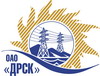 Открытое Акционерное Общество«Дальневосточная распределительная сетевая  компания»Протокол заседания Закупочной комиссии по вскрытию конвертов, поступивших на запрос предложений №467496город БлаговещенскСПОСОБ И ПРЕДМЕТ ЗАКУПКИ: Открытый запрос предложений «Реконструкция ВЛ 10/0,4 кВ Магдагачинского района, филиал АЭС» закупка 804 лот 1 ПРИСУТСТВОВАЛИ:  Два члена постоянно действующей Закупочной комиссии ОАО «ДРСК» 2 уровня и секретарь комиссии.ОТМЕТИЛИ:В ходе проведения запроса предложений было получено 4 предложения, конверты с которыми были размещены в электронном виде на Торговой площадке Системы www.b2b-energo.ru.Вскрытие конвертов было осуществлено в электронном сейфе организатора запроса предложений на Торговой площадке Системы www.b2b-energo.ru автоматически.Дата и время начала процедуры вскрытия конвертов с предложениями участников: 08:10 18.02.2015Место проведения процедуры вскрытия конвертов с предложениями участников:Торговая площадка Системы www.b2b-energo.ruВ конвертах обнаружены предложения следующих участников запроса предложений:Ответственный секретарь Закупочной комиссии 2 уровня	М.Г. ЕлисееваТехнический секретарь Закупочной комиссии 2 уровня	И.Н. Ирдуганова№  245/УТПиР-В              «18» февраля  2015 г.№Наименование участника и его адресобщая цена заявки на участие в запросе предложений1ООО "ТЕХЦЕНТР" (690105, Россия, Приморский край, г. Владивосток, ул. Русская, д. 57 Ж, кв. 18)Предложение: подано 17.02.2015 в 07:40
Цена: 13 200 000,00 руб. (цена без НДС)2ООО ФСК "Энергосоюз" (675007 Амурской области г. Благовещенск ул. Нагорная ,20/2 а/я 18;)Предложение: подано 17.02.2015 в 07:38
Цена: 13 270 000,00 руб. (цена без НДС)3ООО "Трансэнергострой" (664020, г. Иркутск, ул. Новаторов д.1 оф.101)Предложение подано 16.02.2015 в 16:37
Цена: 15 217 604,22 руб. (цена без НДС)4ООО "Спецсети" (675000, Россия, Амурская обл., г. Благовещенск, ул. Горького, д. 300, оф. 35)Предложение: подано 17.02.2015 в 03:04
Цена: 15 867 434,00 руб. (цена без НДС)